ГОСТ 1144-80 Шурупы с полукруглой головкой. Конструкция и размеры (с Изменениями N 1, 2)
ГОСТ 1144-80

Группа Г32     
     
МЕЖГОСУДАРСТВЕННЫЙ СТАНДАРТ


ШУРУПЫ С ПОЛУКРУГЛОЙ ГОЛОВКОЙ

Конструкция и размеры
     
Half - round head wood screws. Construction and dimensions
МКС 21.060.10 Дата введения 1982-01-01
ИНФОРМАЦИОННЫЕ ДАННЫЕ  1. РАЗРАБОТАН И ВНЕСЕН Министерством черной металлургии СССР

РАЗРАБОТЧИКИ 
В.Г.Вильде, Р.В.Жирова, Т.М.Хлопунова, Т.Е.Юрченко
2. УТВЕРЖДЕН И ВВЕДЕН В ДЕЙСТВИЕ Постановлением Государственного комитета СССР по стандартам от 30.06.80 N 3274
3. Стандарт полностью соответствует СТ СЭВ 2329-80 
4. ВЗАМЕН ГОСТ 1144-70 
5. ССЫЛОЧНЫЕ НОРМАТИВНО-ТЕХНИЧЕСКИЕ ДОКУМЕНТЫ6. Ограничение срока действия снято Постановлением Госстандарта от 29.03.91 N 406 
7. ИЗДАНИЕ (апрель 2003 г.) с Изменениями N 1, 2, утвержденными в декабре 1981 г., марте 1991 г. (ИУС 3-82, 6-91)

1. Настоящий стандарт распространяется на шурупы с полукруглой головкой с диаметром стержня от 1,6 до 10 мм.

Стандарт полностью соответствует CT СЭВ 2329.

Требования настоящего стандарта являются обязательными.

(Измененная редакция, Изм. N 1, 2).
2. Конструкция и размеры шурупов должны соответствовать указанным на чертеже и в табл.1 и 2.
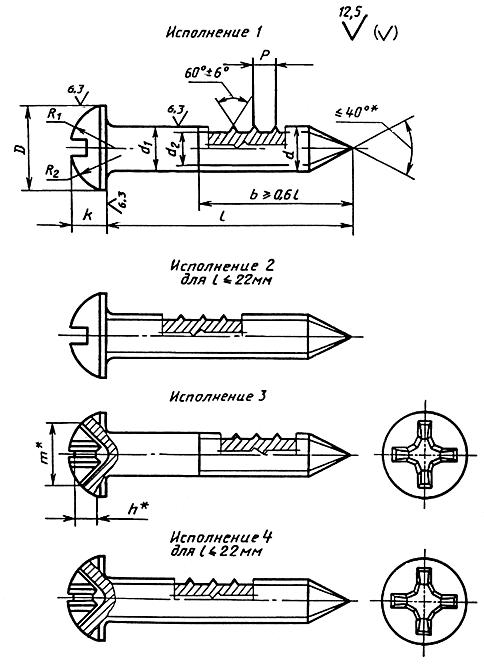 ____________________
* Размеры для справок.

Таблица 1

Таблица 2
Примечание. Длины шурупов, заключенные в скобках, применять не рекомендуется.


Пример условного обозначения шурупа исполнения 1, диаметром 3 мм, длиной 20 мм из низкоуглеродистой стали, без покрытия 
Шуруп 1-3 х 20 ГОСТ 1144-80 
То же, с цинковым покрытием толщиной 6 мкм, нанесенным способом катодного восстановления, хроматированным
Шуруп 1-3 x 20.016 ГОСТ 1144-80 
То же, исполнения 2, из коррозионно-стойкой стали, без покрытия
Шуруп 2-3 х 20.2 ГОСТ 1144-80 
 (Измененная редакция, Изм. N 2).
3. Шлицы прямые - по ГОСТ 24669, крестообразные - по ГОСТ 10753.

 (Измененная редакция, Изм. N 2).
3а. Диаметр гладкой части стержня  должен быть не менее диаметра под накатку резьбы или не превышать номинального значения наружного диаметра резьбы шурупа.
3б. Радиус под головкой - по ГОСТ 24670.

3а, 3б. (Введены дополнительно, Изм. N 2).
4. Технические требования - по ГОСТ 1147.
5. Теоретическая масса шурупов указана в приложении 1.
6. Допускается при необходимости обеспечения взаимозаменяемости для применения в изделиях, спроектированных до 1 января 1980 г., по согласованию с потребителем изготовлять шурупы с допусками по приложению 2.
ПРИЛОЖЕНИЕ 1
Справочное     
Масса стальных шурупов
Примечание. Для определения массы шурупов из латуни массы, указанные в таблице, следует умножить на коэффициент 1,08.
ПРИЛОЖЕНИЕ 2 (справочное). ДОПУСКИ ДЛЯ ШУРУПОВ С ПОЛУКРУГЛОЙ ГОЛОВКОЙ ПО СИСТЕМЕ ЕСДП СЭВ и ОСТПРИЛОЖЕНИЕ 2 
Справочное


Электронный текст документа
сверен по:
официальное изданиеМ.: ИПК Издательство стандартов, 2003Обозначение НТД, на который дана ссылкаНомер пунктаГОСТ 1147-804ГОСТ 10753-863ГОСТ 24669-813ГОСТ 24670-813бСТ СЭВ 2329-801ммммммммммммммммммммммммммДиаметр резьбы  (пред. откл. )Диаметр резьбы  (пред. откл. )Диаметр резьбы  (пред. откл. )1,622,533,5456810Внутренний диаметр резьбы , не болееВнутренний диаметр резьбы , не болееВнутренний диаметр резьбы , не более1,11,41,72,12,42,83,54,25,67,0Шаг резьбы  (пред. откл. ±0,2 )Шаг резьбы  (пред. откл. ±0,2 )Шаг резьбы  (пред. откл. ±0,2 )0,811,251,251,51,7522,53,54,5Диаметр головки Диаметр головки Диаметр головки 3,24,05,06,07,08,010,012,016,020,0Высота головки Высота головки Высота головки 1,11,41,72,12,42,83,54,25,67,0Радиус сферы2,63,24,04,85,66,48,09,612,816,01,31,62,02,42,83,24,04,86,48,0Номер крестообразного шлицаНомер крестообразного шлицаНомер крестообразного шлица-011222334Диаметр крестообразного шлица Диаметр крестообразного шлица Диаметр крестообразного шлица -22,63,04,14,65,27,08,210,6Глубина крестообразного шлица , не болееГлубина крестообразного шлица , не болееГлубина крестообразного шлица , не более-1,21,31,71,82,22,83,24,65,6Глубина вхождения калибра в крестообразный шлицГлубина вхождения калибра в крестообразный шлицне более-1,31,41,82,22,53,13,75,16,3не менее-1,01,11,51,72,02,63,24,65,8мм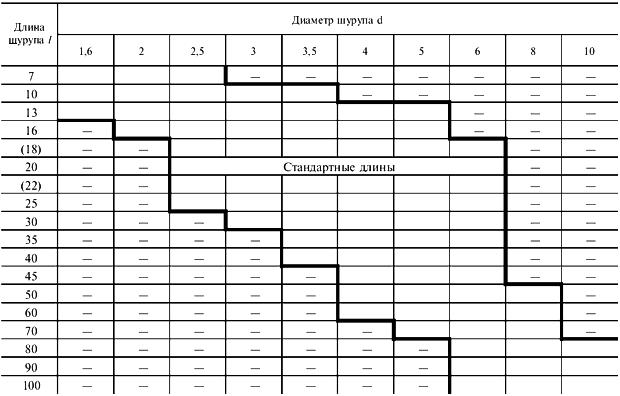 Длина шурупа , ммТеоретическая масса 1000 шт. стальных шурупов, кг  при номинальном диаметре резьбы , ммТеоретическая масса 1000 шт. стальных шурупов, кг  при номинальном диаметре резьбы , ммТеоретическая масса 1000 шт. стальных шурупов, кг  при номинальном диаметре резьбы , ммТеоретическая масса 1000 шт. стальных шурупов, кг  при номинальном диаметре резьбы , ммТеоретическая масса 1000 шт. стальных шурупов, кг  при номинальном диаметре резьбы , ммТеоретическая масса 1000 шт. стальных шурупов, кг  при номинальном диаметре резьбы , ммТеоретическая масса 1000 шт. стальных шурупов, кг  при номинальном диаметре резьбы , ммТеоретическая масса 1000 шт. стальных шурупов, кг  при номинальном диаметре резьбы , ммТеоретическая масса 1000 шт. стальных шурупов, кг  при номинальном диаметре резьбы , ммТеоретическая масса 1000 шт. стальных шурупов, кг  при номинальном диаметре резьбы , мм1,622,533,545681070,130,200,33-------100,160,260,420,640,89-----130,200,320,510,771,071,442,40---16-0,380,600,901,251,672,76---18--0,660,991,361,833,004,53--20--0,711,081,481,983,244,88--22--0,771,161,602,143,495,22--25--0,861,301,782,363,855,74--30---1,522,072,754,456,61--35----2,363,145,067,47--40----2,663,525,678,34--45-----3,916,279,20--50-----4,296,8810,0718,47-60-----5,068,0911,8021,52-70------9,3013,5324,57-80-------15,2627,6344,3990-------16,9930,6849,14100-------18,7233,7353,89Поля допусковПоля допусковпо ЕСДП СЭВпо системе ОСТh14j15j17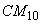 